администрация  Городского  округа  Заречныйп о с т а н о в л е н и еот__30.03.2021___  №  ___334-П___г. ЗаречныйОб утверждении Положения об организации деятельности внештатных инструкторов пожарной профилактики на территории городского округа ЗаречныйВ соответствии с Федеральным законом от 21 декабря 1994 года № 69-ФЗ «О пожарной безопасности», законом Свердловской области от 15.07.2005 № 82-ОЗ «Об обеспечении пожарной безопасности на территории Свердловской области», постановлением Правительства Свердловской области от 10.03.2006 № 211-П «Об утверждении положения о порядке проведения органами государственной власти Свердловской области противопожарной пропаганды и организации обучения населения мерам пожарной безопасности в Свердловской области», в целях организации деятельности внештатных инструкторов пожарной профилактики на территории городского округа Заречный, на основании ст. ст. 28, 31 Устава городского округа ЗаречныйПОСТАНОВЛЯЕТ:Утвердить Положение об организации деятельности внештатных инструкторов пожарной профилактики на территории городского округа Заречный (прилагается).Рекомендовать руководителям предприятий, организаций и учреждений всех форм собственности организовать работу по обучению работников (служащих) мерам пожарной безопасности.Признать утратившим силу постановление администрации городского округа Заречный от 13.04.2016 № 479-П «Об организации деятельности внештатных инструкторов пожарной профилактики на территории городского округа Заречный».Опубликовать настоящее постановление в Бюллетене официальных документов городского округа Заречный и разместить на официальном сайте городского округа Заречный (www.gorod-zarechny.ru).И.о. Главыгородского округа Заречный                                                                   О.П. КирилловУТВЕРЖДЕНО                                                                                         постановлением администрации  городского округа Заречный   от__30.03.2021___  №  ___334-П___«Об утверждении Положения об организации деятельности внештатных инструкторов пожарной профилактики на территории городского округа Заречный»ПОЛОЖЕНИЕоб организации деятельности внештатных инструкторов пожарной профилактики на территории городского округа ЗаречныйОбщие положенияДеятельность внештатных инструкторов пожарной профилактики (далее - внештатных инструкторов) организуется администрацией городского округа Заречный, а также руководителями организаций посредством издания соответствующих нормативных правовых актов, в том числе путем разработки и утверждения должностных инструкций, другой организационно-учетной документации.Координирование и методическое обеспечение деятельности внештатных инструкторов осуществляется Отделом надзорной деятельности и профилактической работы Белоярского ГО, ГО В. Дуброво, ГО Заречный УНД и ПР Главного управления МЧС России по Свердловской области и Муниципальным казенным учреждением городского округа Заречный «Управление по делам гражданской обороны и чрезвычайным ситуациям».Организация работы внештатных инструкторов пожарной профилактики на территории городского округа Заречный2.1. Деятельность внештатных инструкторов осуществляется с целью:1) привлечения широких слоев общественности к делу предупреждения пожаров, профилактики гибели и травматизма людей при пожарах;2) обучения и информирования населения о мерах пожарной безопасности и действиям при возникновении пожаров;3) оказания помощи пожарной охране в обеспечении соблюдения требований норм и правил пожарной безопасности в жилом секторе, а также на территории организаций.2.2. Внештатным инструктором может стать любой гражданин с активной жизненной позицией, член общественных формирований (добровольной пожарной дружины, уличного (домового) комитета), служащий (работник) сельской администрации, организации, способный на добровольных началах осуществлять обучение и информирование населения о мерах обеспечения пожарной безопасности в жилом секторе, на территории сельского населенного пункта или организации.2.3. Внештатные инструктора могут осуществлять свою деятельность при администрации городского округа Заречный, жилищных организациях, службах социального обеспечения, занятости, а в организациях независимо от форм собственности проводить работу совместно со службой по охране труда.2.4. Администрация городского округа Заречный, руководитель организации выдают внештатному инструктору удостоверение соответствующего образца (приложение № 1 к Положению). В случае освобождения внештатного инструктора от исполнения обязанностей удостоверение сдается по месту выдачи.2.5. Численный состав внештатных инструкторов и закрепление их по территориям для проведения профилактической работы определяется администрацией городского округа Заречный (руководителем организации) по согласованию с Отделом надзорной деятельности и профилактической работы Белоярского ГО, ГО В. Дуброво, ГО Заречный УНД и ПР Главного управления МЧС России по Свердловской области.2.6. Рекомендуемая минимальная численность внештатных инструкторов - 1 внештатный инструктор на одно управление сельской территории городского округа Заречный, 15000 человек населения в городе Заречный, 1000 работающих в организации.2.7. Обучение внештатных инструкторов организуется и проводится в соответствии с перечнем специальных тем (приложение № 2 к Положению).Права и обязанности внештатных инструкторов пожарной профилактики на территории городского округа Заречный3.1. В своей работе внештатные инструктора руководствуются:1) нормативными правовыми актами Российской Федерации, Свердловской области;2) постановлениями, распоряжениями администрации городского округа Заречный;3) положением о порядке проведения органами государственной власти Свердловской области противопожарной пропаганды и обучения населения мерам пожарной безопасности в Свердловской области;4) учебно-методическими материалами, инструкциями по пожарной безопасности, разработанными в соответствии с действующим законодательством по обеспечению пожарной безопасности.3.2. Требования, указания и предложения внештатных инструкторов, касающиеся соблюдения норм и правил пожарной безопасности в пределах полномочий, указанных в пункте 3.1 настоящего Положения, являются обязательными для всех граждан.3.3. Внештатный инструктор имеет право:1) получать от Отдела надзорной деятельности и профилактической работы Белоярского ГО, ГО В. Дуброво, ГО Заречный УНД и ПР Главного управления МЧС России по Свердловской области информацию об оперативной обстановке с пожарами и гибелью людей на территории Свердловской области, городского округа Заречный, а также необходимую учебную и методическую литературу для организации обучения населения мерам пожарной безопасности, проведения противопожарной агитации и пропаганды;2) оказывать содействие Государственной противопожарной службе в обеспечении пожарной безопасности на территории населенных пунктов, в жилых помещениях и организациях городского округа Заречный;3) проводить, с согласия владельцев, противопожарное обследование жилых помещений с оформлением рекомендаций для устранения нарушений правил пожарной безопасности (приложение № 3 к Положению);4) по поручению Отдела надзорной деятельности и профилактической работы Белоярского ГО, ГО В. Дуброво, ГО Заречный УНД и ПР Главного управления МЧС России по Свердловской области осуществлять контроль за состоянием пожарной безопасности на территории населенных пунктов городского округа Заречный;5) участвовать в проведении собраний, сельских сходов с населением с целью рассмотрения вопросов обеспечения пожарной безопасности;6) проводить противопожарные инструктажи;7) разрабатывать и распространять листовки, памятки, другие средства наглядной агитации по пожарной безопасности.Финансирование, материально-техническое обеспечение деятельности внештатных инструкторов пожарной профилактики на территории городского округа ЗаречныйМатериально-техническое обеспечение деятельности внештатных инструкторов осуществляется за счет статьи расхода на осуществление финансовых мероприятий в области обеспечения противопожарной безопасности средств бюджета городского округа Заречный, организаций, а также других источников финансирования.Стимулирование деятельности внештатных инструкторов может осуществляться путем организации администрацией городского округа Заречный конкурсов на лучшего внештатного инструктора.Приложение № 1                                                                                         к Положению об организации деятельности внештатных инструкторов пожарной профилактики на территории городского округа ЗаречныйОБРАЗЕЦ ВЫПОЛНЕНИЯ УДОСТОВЕРЕНИЯ ВНЕШТАТНОГО ИНСТРУКТОРА ПОЖАРНОЙ ПРОФИЛАКТИКИПримерный размер - 65 x 90 мм (в свернутом виде).            (лицевая сторона)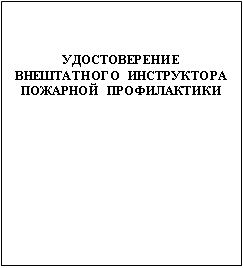      (внутренний разворот)	               (внутренний разворот)                            левая сторона                                                                             правая сторона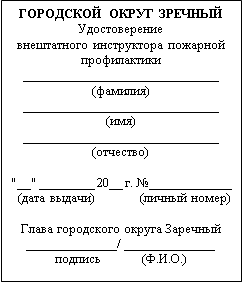 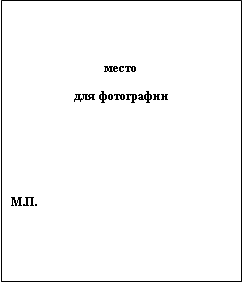 Приложение № 2                                                                                         к Положению об организации деятельности внештатных инструкторов пожарной профилактики на территории городского округа ЗаречныйПЕРЕЧЕНЬ СПЕЦИАЛЬНЫХ ТЕМ ДЛЯ ОБУЧЕНИЯ ВНЕШТАТНЫХ ИНСТРУКТОРОВ ПОЖАРНОЙ ПРОФИЛАКТИКИ МЕРАМ ПОЖАРНОЙ БЕЗОПАСНОСТИТема 1. Цели и задачи профилактической работы внештатного инструктора, его права и обязанности. Методика проведения противопожарного инструктажа.Тема 2. Основные нормативные документы в области пожарной безопасности:закон Свердловской области от 15 июля 2005 года № 82-ОЗ «Об обеспечении пожарной безопасности на территории Свердловской области»;правила пожарной безопасности (ППБ-01-03).Тема 3. Административно-правовые основы деятельности:ответственность должностных лиц и граждан за нарушение пожарной безопасности;виды административного воздействия за нарушение и невыполнение правил и норм пожарной безопасности;перечень должностных лиц, осуществляющих административную деятельность в области пожарной безопасности;размеры налагаемых административных штрафов;права граждан в области пожарной безопасности.Тема 4. Процесс горения. Условия возникновения и развития пожара.Процесс горения. Факторы возникновения и развития пожара. Опасные факторы пожара. Продукты горения. Огнеопасные вещества и материалы.Тема 5. Требования пожарной безопасности для жилых домов.Правила пожарной безопасности в РФ ППБ-01-03 (пункты 38, 120 - 124). Примеры пожаров.Тема 6. Правила пожарной безопасности при эксплуатации электрооборудования и электробытовых приборов.Правила пожарной безопасности в РФ ППБ-01-03 (пункты 57 - 59).Причины возникновения пожаров при эксплуатации электрооборудования и электробытовых приборов. Меры по их предупреждению. Примеры пожаров.Тема 7. Правила пожарной безопасности при устройстве и эксплуатации печного отопления.Правила пожарной безопасности в РФ ППБ-01-03 (пункты 65 - 67, 70 - 72, 74).Причины возникновения пожаров от печного отопления. Примеры пожаров.Тема 8. Пожарная безопасность домов повышенной этажности. Меры пожарной безопасности при содержании мест общего пользования.Пожарная безопасность домов повышенной этажности. Чердаки, подвалы, подъезды, лифты, коридоры и другие места общего пользования. Правила пожарной безопасности в РФ ППБ-01-03 (пункты 40, 44).Тема 9. Требования пожарной безопасности для населенных пунктов.Единые требования к содержанию территорий сельских населенных пунктов. Правила пожарной безопасности в РФ ППБ-01-03 (пункты 21 - 23, 27, 31 - 32, 112 - 118).Тема 10. Предупреждение пожаров в новогодние праздники. Пожарная опасность пиротехнических изделий.Правила установки и украшения новогодней елки. Действия при загорании елки. Виды пиротехнических изделий и правила их пользования.Тема 11. Действия при пожаре. Спасение и самоспасение.Правила пожарной безопасности в РФ ППБ-01-03 (пункт 109).Порядок сообщения о пожаре. Эвакуация. Действие по тушению до прибытия пожарных подразделений. Принятие мер по предотвращению распространения пожара.Тема 12. Первичные средства пожаротушения.Огнетушители, их виды. Первичные средства пожаротушения. Практическое занятие по их использованию.Тема 13. Отравление угарным газом. Ожоги. Первая помощь.Угарный газ. Признаки отравления угарным газом. Причины отравления. Ожоги. Степени ожогов. Первая помощь пострадавшему.Приложение № 3                                                                                         к Положению об организации деятельности внештатных инструкторов пожарной профилактики на территории городского округа ЗаречныйРЕКОМЕНДАЦИИ ДЛЯ УСТРАНЕНИЯ НАРУШЕНИЙ ПРАВИЛ ПОЖАРНОЙ БЕЗОПАСНОСТИКорешок рекомендации"___" __________ 20__ годаГражданину (ке) ___________________________________________________________________________проживающему (ей) город (деревня) _________________ улица ____________________ дом __________ кв. ________в целях обеспечения пожарной безопасности жилого дома (квартиры)предлагаю выполнить следующие пункты рекомендации ________________________________________________________________________________________в срок до «___» _____ 20__ г. Представитель пожарной охраны _____________________________________________________________________Инструктаж о мерах пожарной безопасности в быту проведен, информация о едином телефоне службы спасения «01» доведена.Предложение получил ___________________________________________________________________________Проинструктировано «__» челПодпись квартиросъемщика (домовладельца) ___________ЕДИНЫЙ ТЕЛЕФОН СПАСЕНИЯ 01РЕКОМЕНДАЦИИ"___" __________ 20__ годаГражданину (ке) _________________________________________________________________________________________проживающему (ей) город (деревня) _______________________________ улица ____________________ дом _____________ кв. ________В целях обеспечения пожарной безопасности жилого дома (квартиры)Вам рекомендуется выполнить следующие мероприятия:1. Электроустройство1) заменить некалиброванные плавкие вставки ("жучки") в электрощите;2) не оставлять без присмотра включенные в сеть электроприборы (телевизоры, магнитофоны и т.п.);3) не допускать использование горючих абажуров на электролампах;4) не допускать устройства временных самодельных электросетей в подсобных помещениях (теплицы, чуланы, погреб и т.п.);5) не допускать эксплуатации электронагревательных приборов без несгораемых подставок;6) заменить оголенные и ветхие электрические провода;7) не допускать эксплуатации самодельных (кустарных) электронагревательных приборов;8) соединение электрических проводов произвести путем пропайки и опрессовки;9) не допускать включение электронагревательных приборов без соединительной вилки.2. Печное отопление1) отремонтировать дымоход печи;2) очищать дымоход печи не менее 1 раза в 2 месяца;3) обелить все дымоходные трубы и стены печи;4) напротив дверки печи прибить предтопочный металлический лист размером не менее 50 x 70 см;5) довести до 25 см разрыв от стен печи до деревянных конструкций.3. Газовое оборудование1) расстояние от газового баллона до газовой плиты выполнить не менее 0,5 м, до радиатора отопления ипечей - 1 м, топочных дверок печей - 2 м;2) убрать газовые баллоны из цокольного подвального этажа дома;3) не допускать устройство вводов газопровода в жилой дом через подвальное помещение;4) двери из помещения, где установлены газовые приборы, выполнить открывающимися по ходу выхода из помещения;5) разместить у входа в жилой дом предупреждающий знак "Огнеопасно. Баллоны с газом!".4. Дополнительные мероприятия1) ликвидировать строения, находящиеся в противопожарных разрывах между домами и другими строениями;2) в летний период иметь около дома емкость с водой не менее 200 л, ведро и приставную лестницу;3) решетки на окнах выполнить распашными или легкосъемными.УВАЖАЕМЫЕ ГРАЖДАНЕ!            Помните, что самое страшное при пожаре - растерянность и паника. Уходят драгоценные минуты, когда огонь и дым оставляют все меньше шансов выбраться в безопасное место. Вот почему каждый должен знать, что необходимо делать при возникновении пожара.ПРАВИЛА ВЫЗОВА ПОЖАРНОЙ ОХРАНЫ            О возникновении пожара немедленно сообщите в пожарную охрану по телефону "01"! Вызывая помощь, необходимо:- кратко и четко обрисовать событие - что горит (квартира, чердак, подвал, склад и т.п.);- назвать адрес (город (поселок), район, название улицы, номер дома, квартира);- назвать свою фамилию, номер телефона;- если у Вас нет доступа к телефону и нет возможности покинуть помещение, откройте окно и криками привлеките внимание прохожих.КАТЕГОРИЧЕСКИ ЗАПРЕЩАЕТСЯ- оставлять детей без присмотра с момента обнаружения пожара и до его ликвидации;- бороться с пламенем самостоятельно, не вызвав предварительно пожарных, если Вы не справились с загоранием на ранней стадии его развития;- спускаться по водосточным трубам и стоякам;- пользоваться лифтами.ПОМНИТЕ!СЛЕДОВАТЬ СОВЕТАМ ПРОТИВОПОЖАРНОЙ СЛУЖБЫ -ЭТО ЗАЛОГ ВАШЕГО БЛАГОПОЛУЧИЯ,СОХРАННОСТИ ВАШЕЙ СОБСТВЕННОЙ ЖИЗНИИ ЖИЗНИ ВАШИХ БЛИЗКИХ!